Зачетную работу выполнить письменно в тетрадиФотографию прислать на электронную почту krutko.69@mail.ru Зачет По учебной дисциплине ОП. 04 Материаловедениепо профессии 13.01.10 Электромонтер по ремонту и обслуживанию                     электрооборудованияНайдите соответствие. Укажите название кристаллической решетки и соответствующее ей изображениеДопишите фразу: «По агрегатному состоянию материалы классифицируются на твердые, жидкие и _________________.Выберите один верный ответ.По химической природе материалы классифицируются: конструкционные, инструментальные, специальныеметаллические, неметаллические, композиционные хладостойкие, криогенные, жаростойкие Выберите один верный ответ.Какой из дефектов кристаллической решетки является «вакансией»Найдите соответствие. Укажите название свойства и соответствующее ему определениеВыберите один верный ответ.Как называется способность металла при нагревании поглощать определенное количество тепла?тепловое расширениетеплопроводностьтеплоемкостьЗакончите фразу. «Химическое разрушение металлов под действием на их поверхность внешней агрессивной среды называют _________________».Выберите один верный ответ.Какой процесс изображен на рисунке?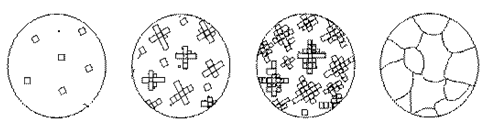 процесс плавленияпроцесс кристаллизациипроцесс рекристаллизацииВыберите один верный ответ.Модифицирование – это…процесс зарождения мельчайших частиц кристалловпроцесс перехода вещества из жидкого состояния в твердоепроцесс искусственного регулирования размеров зеренВыберите один верный ответ.Что можно увидеть с помощью микроструктурного анализа?форму, размеры и ориентировку зерен, отдельные фазы и структурные составляющиемикротрещины и неметаллические включениявсе ответы верны Ответьте на вопрос.Как называются линии АВCD и AHJRCF на диаграмме состояния «Железо-цементит»?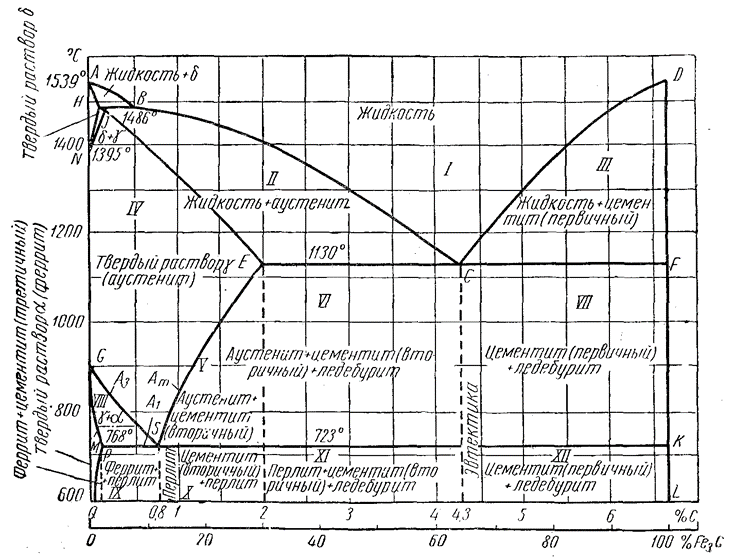 Выберите один верный ответ.Каково содержание углерода в чугуне?менее 2,14%от 2,14% и более2,14%Выберите один верный ответ.Какой из перечисленных чугунов очень твердый и хрупкий, плохо обрабатывается режущим инструментом, идет на переплавку в сталь и называется передельным?белый чугунсерый чугунковкий чугунвысокопрочный чугун Выберите один верный ответ.Что изготавливают из высокопрочного чугуна?детали с демпфирующими свойствамидетали прокатных станов, кузнечно-прессового оборудования, паровых турбиндетали высокой прочности, способные воспринимать повторно-переменные и ударные нагрузки и работающие в условиях повышенного износа Ответьте на вопрос.Как называются элементы, которые добавляются для улучшения физических, химических, прочностных и технологических свойств стали? Приведите 2-3 примера таких элементов.Выберите один верный ответ.Расшифруйте марку стали 20Х2Н4Легированная сталь, углерод-0,20%, хром-1-3%, никель-3-5%Углеродистая сталь, углерод-0,20%, хром-1-3%, никель-3-5%Легированная сталь, хром-20%, никель-4% Выберите один верный ответ.Какому цветному металлу соответствуют следующие свойства: легкий металл серебристо-белого цвета с высокой электро- и теплопроводностью; плотность его 2700 кг/м3, температура плавления в зависимости от чистоты колеблется в пределах 660-667°С, отожженном состоянии имеет малую прочность (σв=80-100 МПа), низкую твердость (НВ 20-40), но обладает высокой пластичностью (δ=35-40%)медьоловоалюминиймагний Выберите один верный ответ.Какой из перечисленных металлов обладает низким электрическим сопротивлением и высокой электропроводностью, применяется в качестве проводникового материала?оловомагний медьтитанВыберите один верный ответ.Выберите из предложенных ниже сплавы на основе меди:дюралюмин, нихромлатунь, бронзыконстантан, манганинВыберите один верный ответ.Расшифруйте маркировку медного слава ЛАЖ60-1-1:Латунь: Cu-60%, Al -1%, Fe-1%, Zn-38%Легированный сплав Fe-60%, Cu-1%, латунь-1%Латунь: Cu- 60%, Al -1%, Fe-1%Найдите соответствие. Укажите цветной металл и соответствующие ему свойстваОтветьте на вопрос.Из каких этапов состоит процесс термообработки изделий согласно ниже представленного графика?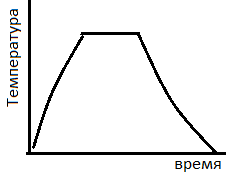 Выберите один верный ответ.С какой целью проводят термическую обработку металлов и сплавов?для получения более равновесной структурыдля уменьшения внутренних напряженийдля измельчения крупнозернистой структуры металладля повышения прочности и твердости для понижения пластичности конструкционных и инструментальных сталей и сплавоввсе ответы верныНайдите соответствие. Укажите название полимера и соответствующий ему рисунокДопишите фразу.В состав сложных пластмасс, помимо полимеров, входят следующие добавки: наполнители, _______________, отвердители, красители.Ответьте на вопрос.Приведите 2-3 примера электроизоляционных материалов, которые применяют при производстве кабелей и проводов.кубическая объемно-центрированная решеткакубическая гранецентрированная решеткагексагональная плотноупакованная решеткаПластичностьспособность материала сопротивляться проникновению в него другого, более твердого телаТвердостьспособность материала принимать новую форму и размеры под действием внешних сил, не разрушаясьУсталостьпроцесс постепенного накопления повреждений материала под действием повторно-переменных напряжений, приводящий к образованию трещин и разрушениюоловотяжелый металл голубовато-серого цвета с плотностью 11,34 г/см3, пластичный,  малопрочный и мягкий, легко режется ножом и царапается ногтем, температура плавления 327°С цинкмягкий пластичный металл серебристо-белого цвета плотностью 7,31 г/см3 и температурой плавления 232 °Ссвинецсиневато-белый металл средней твердости, температура плавления 419°СЛинейнаяСетчатаяРазветвленная 